                                   Indbydelse tilDe danske politimesterskaber i 7-mands fodbold for kvinder og mænd 2020Politiets Idrætsforening Nykøbing F. og Dansk Politiidrætsforbund indbyder hermed til de danske politimesterskaber i fodbold:                                                          onsdag den 16. september 2020på banerne ved NFC Syd i Nykøbing F., som er beliggende ved Østre Alle 123, 4800 Nykøbing F.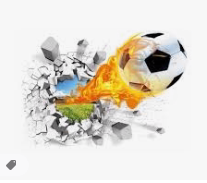 Foreløbigt program:Kl. 09.30: 		Velkomst og stævneåbningKl. 10.00: 		KampstartKl.?: 		Præmieoverrækkelser og afslutning med fællesspisningStartgebyr:  		500 kr. pr holdFællesspisning:  	75 kr. pr. deltager. Vil foregå i cafeteriet ved NFC Syd’s Boldklub.Tilmelding: 	Tilmelding på mail til: maj005@politi.dk  senest onsdag den 19. august 2020.Betaling: 	Samlet betaling for holdgebyr og spisning betales til Politiets Idrætsforening Nykøbing F.: Arbejdernes Lands Bank. Regnr.: 5359. Kontonr.: 0000309870.Angiv venligst hvem betalingen er fra. Parkering: 		Der er parkeringspladser i forbindelse med boldbanerne. Omklædning:	Der vil være mulighed for omklædning og bad ved boldbanerne.Kampprogram:	Sendes når alle tilmeldinger er på plads.Ansvarlig arrangør: 	Morten A. Jensen, tlf. 4132-8189.Appeljury: 		Medlemmer af DPIF´s fodbold- og forretningsudvalg.Generel info:	Mesterskaberne vil blive afholdt i henhold til gældende retningslinjer og anbefalinger fra myndighedernes side i forhold til Covid-19. Dette ville kunne få indflydelse på omklædning og badefaciliteter samt toiletforhold.Med sportslig hilsenMorten A. Jensen Politiets Idrætsforening Nykøbing F.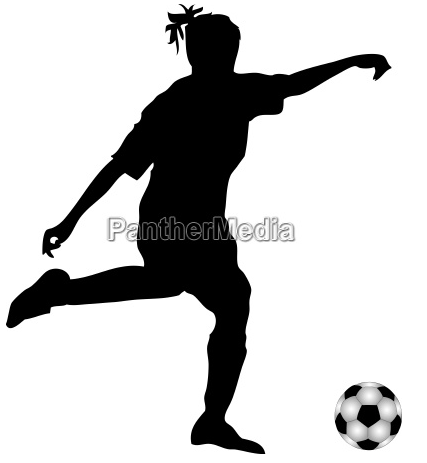 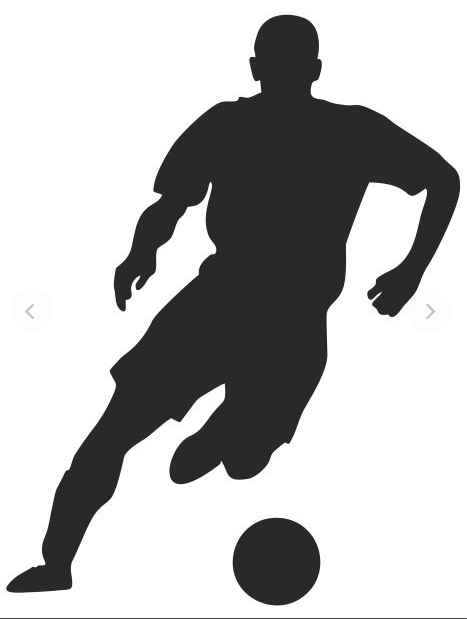 Vi glæder os til at se jer!